I. BANSKO TÜRKİYE & BULGARİSTAN TİCARET ZİRVESİ“YEŞİL EKONOMİ DÖNGÜSÜNDE SÜRDÜRÜLEBİLİR TİCARİ VE EKONOMİK İŞ BİRLİĞİ FIRSATLARI”10-11 Haziran 2022 | Regnum Otel BanskoOrganizasyonİş Birliği OrtaklarıSponsorlarPROGRAM  10 Haziran 2022 Cuma17:00-18:00 	Açılış Kokteyli 11 Haziran 2022 Cumartesi(Tanıtım stantları, büyük salonda gün boyu ziyarete açık olacaktır.)09:00-09:30 	Kayıt09:30-10:10	Açılış Konuşmaları (5’er dakika)BULTİŞADDEİKBULTİŞBCCIT.C. Sofya BüyükelçisiBulgaristan Ekonomi ve Endüstri Bakanı10:10-10:30 	Kahve Arası 10:30-12:00	Keynote Speaker & Discussion Panel Yeşil Ekonomi Döngüsünde Sürdürülebilir Ticari Ekonomi ve İş Birliği FırsatlarıBulgaristan & Türkiye Sürdürülebilir Ticaret ve İş Birliği Ortamı (Bul-Yatırım Ajansı, Bul-KOBİ Ajansı, Ticaret Müşavirliği, TR Yatırım Ajansı)Yeşil Ekonomi Döngüsünde, Sürdürülebilirlik Aracı Olarak AB Fonları ve İnovatif Yaklaşımlar12:00-13:30	Öğle Yemeği 20:00		Kapanış Konuşması ve Gala Yemeği 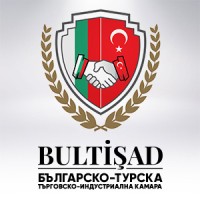 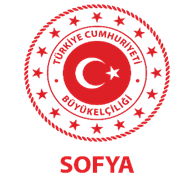 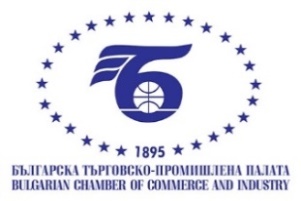 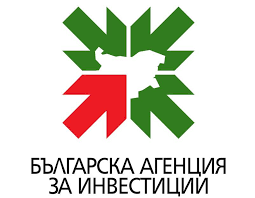 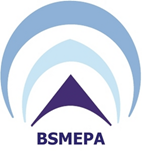 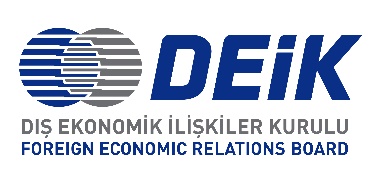 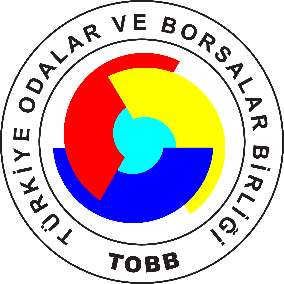 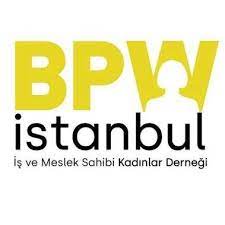 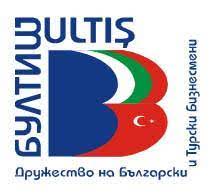 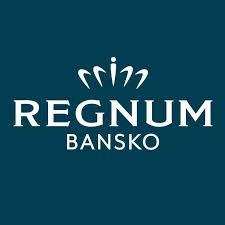 	BÜYÜK SALON(Genel eşleştirme ve firma stant ziyaretleri)ORTA SALON (Tematik eşleştirme)KÜÇÜK SALON (Tematik eşleştirme)13:30-17:30 Firma stantlarının karşılıklı ziyaretleri ve sektörel eşleştirmeler için networking16:00-17:30 Kadın Girişimcilik (BPW)BPW ISTANBUL (Business and Professional Women Assoc.)TUBUKADDLadies Club14:00-18:00  Katılacak firma branşlarına göre belirlenecek